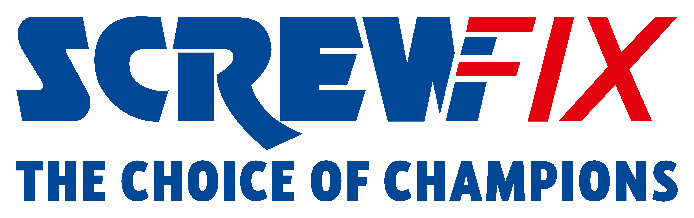 12 October 2022 SCREWFIX OFFERS UNBEATABLE VALUE TO HELP TRADE REMAIN COMPETITIVE Screwfix, the omnichannel retailer, has launched its Unbeatable Value commitment to help tradespeople remain competitive and meet the needs of their customers.At a time when value is key for both the trade and consumers, Screwfix has made the commitment to offer Unbeatable Value through a combination of price cuts, price locks, low prices on pro products, and bulk save offers.The new campaign runs across many ranges including 1,000 prices cuts and more than 8,000 bulk save options.  In addition, Screwfix is locking hundreds of prices on essentials until the end of the year, providing the certainty tradespeople need for quoting on jobs.Customers can rely on the great value and high quality of a wide range of must-have products, including DeWalt Safety Boots, which have remained at the same low price for 6 years - locked until at least at the end of 2022 - and the Makita 18V Brushless Cordless Combi Drill, at a breakthrough price to get the job done affordably and right first time.What’s more, with energy prices being crucial, Screwfix has exclusively secured Tado Smart Thermostat Starter Kit for under £100, allowing customers to save up to 28% on their energy bills. Jack Wallace, Marketing Director at Screwfix, commented: “We know tradespeople are seeking great value to ensure they can be as competitive as possible when quoting for work. That’s why we’ve launched Unbeatable Value.“We’re committed to ensuring we deliver unbeatable value day in, day out so tradespeople can get what they need, when they need it, to get their jobs done quickly, affordably, and right first time.”Unbeatable Value is also supported by Screwfix’s convenient services including Click & Collect in as little as one minute, next-day delivery every day, and Screwfix Sprint, which allows delivery to site or home in under one hour via the Screwfix app. Tradespeople can access the Unbeatable Value products offered by Screwfix through the app, online, via the 24/7 award-winning contact centre, or by visiting one of its 800+ stores.For more information, please visit www.screwfix.com ENDSAbout Screwfix:With over 800 stores across the UK and Ireland, and an extensive product range of over 38,000 products, Screwfix is convenient, straightforward, and affordably priced, help busy tradespeople get their jobs done quickly, affordably, and right first time.Screwfix is part of Kingfisher plc, the international home improvement company with more than 1,490 stores, supported by a team of over 80,000 colleagues. From power tools and work wear to cables and pipe fittings, Screwfix offers over 10,000 products available to pick up from over 775 UK stores nationwide. Over 38,000 products can be ordered over the phone, online or from a local store, with orders taken up until 8pm (weekdays) for next day delivery to home or site.*Unbeatable value at Screwfix is prices, quality and convenience you can trust. Over 1,000 prices cuts, hundreds of prices locked until the end of the year, and more than 8,000 bulk save items, helping tradespeople to get what they need, when they need it. Screwfix is committed to meeting the need of its customers.Screwfix is committed to minimising its environmental impact to help create a better future for its customers, colleagues, communities, and the planet. Our ambition is to offer sustainable choices and source products that are made to last. At Screwfix, we believe if a job’s worth doing, it’s worth doing well.Screwfix.com attracts over 7 million visits per week.We have over 11 million active customers a year.The Screwfix Click & Collect service enables customers to pick-up their goods in as little as one minute after ordering online or over the phoneUK-based Screwfix Contact Centre open 24 hours a day, 7 days a week (including bank holidays) on 03330 112 112.See www.screwfix.com/stores for store opening information. Next day delivery is available within store opening hours.*Screwfix Sprint awarded ‘Best Customer Experience’ at the Retail Week Awards 2022. Introduced in 2021, Screwfix Sprint allows customers to place an order on the Screwfix app and get it delivered straight to their location – either at home or on site, in less than an hour.RAD 2022, Best Employer Website For more information, please visit the Screwfix Media Centre: www.screwfixmedia.com *Please see Screwfix.com for our latest service updates.PRESS INFORMATION: For press enquiries, please contact:screwfix@mccann.com